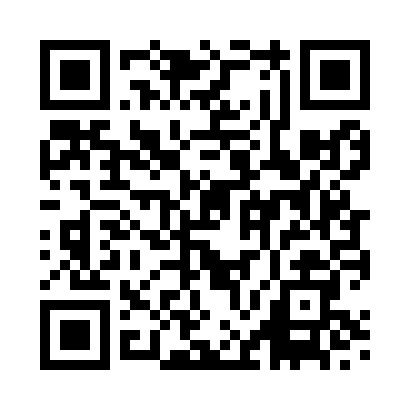 Prayer times for Sudbrooke, Lincolnshire, UKMon 1 Jul 2024 - Wed 31 Jul 2024High Latitude Method: Angle Based RulePrayer Calculation Method: Islamic Society of North AmericaAsar Calculation Method: HanafiPrayer times provided by https://www.salahtimes.comDateDayFajrSunriseDhuhrAsrMaghribIsha1Mon2:524:391:066:469:3211:192Tue2:534:401:066:469:3211:193Wed2:534:411:066:469:3111:194Thu2:544:421:066:469:3111:185Fri2:544:431:076:459:3011:186Sat2:554:431:076:459:2911:187Sun2:564:441:076:459:2911:188Mon2:564:451:076:459:2811:179Tue2:574:471:076:449:2711:1710Wed2:574:481:076:449:2611:1711Thu2:584:491:076:439:2511:1612Fri2:594:501:086:439:2511:1613Sat2:594:511:086:429:2311:1514Sun3:004:521:086:429:2211:1515Mon3:014:541:086:419:2111:1416Tue3:014:551:086:419:2011:1417Wed3:024:561:086:409:1911:1318Thu3:034:581:086:409:1811:1319Fri3:044:591:086:399:1611:1220Sat3:045:011:086:389:1511:1221Sun3:055:021:086:379:1411:1122Mon3:065:041:086:379:1211:1023Tue3:065:051:086:369:1111:0924Wed3:075:071:086:359:0911:0925Thu3:085:081:086:349:0811:0826Fri3:095:101:086:339:0611:0727Sat3:105:111:086:329:0511:0628Sun3:105:131:086:319:0311:0529Mon3:115:141:086:309:0111:0530Tue3:125:161:086:299:0011:0431Wed3:135:181:086:288:5811:03